Call Regular Meeting to OrderReview and Approval of MinutesOctober 26, 2022 regular meeting minutes*Public CommentMembers of the audience may comment on items relating to any matter related to RFA businessunder the Public Comment period. Comments are limited to three (3) minutes per personUnfinished Business		Proposed Civil Service Rule Change*Rule 12.02 Length of Probationary Period (new hire firefighters)Proposed Civil Service Rule Change*Rule 10.05 Duration of Eligibility Lists (Promotional List)New BusinessDeputy Fire Marshal I Job Description*Deputy Fire Marshal II Job Description*Probationary Termination*Rule 16.09 Consent of CommissionCaptain Bypass on Eligibility List**Other BusinessNext Regular meeting is December 20, 2022**Adjournment*Requires Commission Action**Informational Only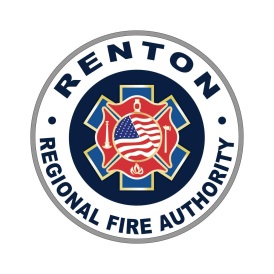 RFA CIVIL SERVICE COMMISSION REGULAR MEETING AGENDA4:00 P.M. – November 15, 2022, Conference Room A or Virtually via Zoom View Live via Facebook: http://www.Facebook.com/RentonRFA			